УКРАЇНАПАВЛОГРАДСЬКА  МІСЬКА  РАДАДНІПРОПЕТРОВСЬКОЇ  ОБЛАСТІ(__ сесія VІІІ скликання)ПРОЄКТ  РІШЕННЯвід 23.05.2023р.				                                 №__________Про надання дозволу на складання технічної документації із землеустрою щодо поділу (об'єднання) земельних ділянокКеруючись п.34 ч.1 ст.26 Закону України "Про місцеве самоврядування в Україні",  ст.ст.12,116,123,124 Земельного кодексу України, Законом України "Про землеустрій",                "Про Державний земельний кадастр", Постановою КМУ від 17.10.2012р. №1051 "Про затвердження Порядку ведення Державного земельного кадастру", рішенням 34 сесії VII скликання від 13.02.2018р. №1062-34/VII "Про затвердження переліку назв вулиць, провулків, проїздів, проспектів, бульварів, площ у місті Павлоград", розглянувши заяви, міська радаВ И Р І Ш И Л А:1. Надати дозвіл на складання технічної документації із землеустрою щодо поділу земельної ділянки:1.1 Павлоградській міській раді (ідентифікаційний код хххххххх), загальною                площею 5,5500 га, на вул.Промислова,1, кадастровий номер 1212400000:03:021:0071,                вид цільового призначення земель (КВЦПЗ) - 11.02 - (для розміщення та експлуатації основних, підсобних і допоміжних будівель та споруд підприємств переробної, машинобудівної та іншої промисловості), землі промисловості, транспорту, електронних комунікацій, енергетики, оборони та іншого призначення на окремі земельні ділянки.1.2 Товариству з обмеженою відповідальністю "ФРЕШ МІКС" (ідентифікаційний код хххххххх) загальною площею 1,7328 га, на вул.Терьошкіна,32, кадастровий номер 1212400000:03:023:0086, вид цільового призначення земель (КВЦПЗ) - 11.02 - (для розміщення та експлуатації основних, підсобних і допоміжних будівель та споруд підприємств переробної, машинобудівної та іншої промисловості), із земель, які знаходяться в оренді у ТОВ "ФРЕШ МІКС", землі промисловості, транспорту, електронних комунікацій, енергетики, оборони та іншого призначення на окремі земельні ділянки, а саме:- земельна ділянка №1 площею 0,7792 га (умовно), - земельна ділянка №2 площею 0,9536 га (умовно).1.3 Громадянці Савон Валентині Михайлівні (ідентифікаційний номер хххххххххх),               загальною площею 0,3965 га, на вул.Центральна,1/1, кадастровий номер 1212400000:02:011:0016, вид цільового призначення земель (КВЦПЗ) - 11.02 - (для розміщення та експлуатації основних, підсобних і допоміжних будівель та споруд підприємств переробної, машинобудівної та іншої промисловості), із земель, які знаходяться в оренді у гр.Савон В.М., землі промисловості, транспорту, електронних комунікацій, енергетики, оборони та іншого призначення на окремі земельні ділянки, а саме:- земельна ділянка №1 площею 0,2148 га (умовно), - земельна ділянка №2 площею 0,1159 га (умовно),- земельна ділянка №3 площею 0,0658 га (умовно).2. Надати дозвіл на складання технічної документації із землеустрою щодо об'єднання земельних ділянок:2.1 Громадянці Симоненко Наталії Леонідівні (ідентифікаційний номер хххххххххх),  у зв'язку з об'єднанням двох земельних ділянок в одну, на вул.Дніпровська (район ДАІ)                     та вул.Дніпровська (р-н буд.№10), загальною площею 0,2117 га, з них:- площею 0,0200 га, на вул.Дніпровська (район ДАІ), кадастровий номер 1212400000:02:045:0218, із земель, які знаходяться в оренді у гр.Симоненко Н.Л.;- площею 0,1917 га, на вул.Дніпровська (р-н буд.№10), кадастровий номер 1212400000:02:045:0262, із земель, які знаходяться в оренді у гр.Симоненко Н.Л.;для будівництва та обслуговування закладів громадського харчування, вид цільового призначення земель (КВЦПЗ) - 03.08 - (для будівництва та обслуговування об’єктів туристичної інфраструктури та закладів громадського харчування), землі житлової та громадської забудови. 3. Зобов'язати розробника землевпорядної документації забезпечити відображення переліку наявних на земельній ділянці обмежень у використанні та земельних сервітутів                       з обов'язковим внесенням до відомостей Державного земельного кадастру.4. Відділу земельно-ринкових відносин по пп.1.1 провести організаційні заходи щодо оголошення конкурсу на виконавця послуг щодо розроблення документації  із землеустрою земельних ділянок через електрону систему державних закупівель «ProZorro».5. Відповідальність щодо виконання даного рішення покласти на начальника відділу земельно-ринкових відносин.6. Загальне керівництво по виконанню даного рішення покласти на заступника міського голови за напрямком роботи.7. Контроль за виконанням рішення покласти на постійну депутатську комісію              з питань екології, землеустрою, архітектури, генерального планування та благоустрою.Міський голова                                                                                             Анатолій ВЕРШИНА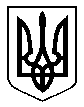 